предмет «Математика», 8 КЛАСС№1	Докажите, что значение выражения 59-254-1252 делится на 99.№2В некотором классе 29 учащихся, причём девочек среди них больше, чем мальчиков. Число мальчиков этого класса, принявших участие в школьной олимпиаде, в 3 раза меньше числа девочек класса, не участвовавших в олимпиаде. Число же девочек этого класса, принявших участие в олимпиаде, в 2 раза меньше числа мальчиков этого класса, не участвовавших в олимпиаде.Сколько учащихся данного класса участвовало в олимпиаде?№3Существуют ли числа а и в (не обязательно целые), такие, что 3а2+ав-в2+2021=0 и а2+3ав+2в2-2020=0?№4Числа х1, х2, х3 (где х1<х2<х3) являются корнями уравнения   где а- некоторое действительное число. Найдите все возможные значения, которые может принимать выражение №5	На катетах АС и ВС прямоугольного треугольника АВС отмечены точки D и F соответственно так, что АD=8, ВF=6. Точки М и N – середины гипотенузы АВ и отрезка DF соответственно. Найдите длину отрезка MN, если точка К делит отрезок BD пополам.9 КЛАСС№1	У ювелира имеется несколько бриллиантов. Вес пяти самых лёгких бриллиантов составляет 15 % от веса всех бриллиантов, а вес пятнадцати самых крупных бриллиантов составляет 50% от общего веса всех бриллиантов. Сколько бриллиантов может быть у ювелира?№2Докажите, что значение выражения 3433-494-77 делится на 55.№3	Решите уравнение: №4В четырёхугольнике АВСD  угол между стороной АВ и диагональю ВD прямой и АВ=ВD=ВС. Точка М – середина стороны СD. Найдите острый угол между диагональю АС и отрезком ВМ.№5	Найдите координаты всех таких точек графика функции  где обе координаты этих точек – целые числа. 10  КЛАСС№1Вдоль прямолинейной автострады расположены в каком-то порядке кафе «Алёнка», «Беата», «Вилена», «Гражина» и «Диана». Известно, что расстояние от «Алёны» до «Беаты» равно 5 км, от «Беаты» до «Вилены» - 8 км, от «Вилены» до «Гражины» - 6 км, от «Гражины» до «Дианы» - 10 км и от «Дианы» до «Алёны» - 7 км. Найдите расстояние между кафе «Алёна» и «Гражина».№2Докажите, что №3В четырёхугольнике АВСD  угол между стороной АВ и диагональю ВD прямой и АВ=ВD=ВС. Точка М – середина стороны СD. Найдите острый угол между диагональю АС и отрезком ВМ.№4	Докажите, что если в равнобедренную трапецию с основаниями а и  можно вписать окружность, то высота трапеции .№5	Известно, что a2 + b = b2 + c = c2 + a. Какие значения может принимать выражение a(a2 — b2) + b(b2 — c2) + c(c2 — a2)? 11 КЛАСС№1.	Из пункта A в пункт B выехал автомобиль, и с некоторым опозданием – второй. Когда первый автомобиль проехал половину пути, второй проехал 26,25 км, а когда второй проехал половину пути, первый проехал 31,2 км. Обогнав первый автомобиль, второй прибыл в пункт B, сразу повернул обратно и, проехав 2 км, встретился с первым автомобилем. Найдите расстояние между пунктами A и B. №2. Найдите наибольшее целое число а, при  котором выражениеa2-15a-(tg x-1)( tg x+2)( tg x+5)( tg x+8)меньше 35 при любом значении №3.	Докажите, что уравнение  ху=2020(х+у)  имеет решения в целых числах.№4.Укажите наименьшее целое значение а, при котором существует единственное решение системы №5.Три шара радиуса R касаются друг друга и плоскости  α, четвертый шар радиуса R положен сверху так, что касается каждого из трех данных  шаров. Определите высоту «горки» из четырех шаров.Ответы  8 класс:№1. 59-254-1252=59-58-56=56.(53-52-1)=56.99. Это произведение делится на 99, а значит, значение выражения 59-254-1252 кратно 99.№2. Пусть из учащихся данного класса в олимпиаде участвовало х мальчиков и у девочек. Тогда, по условию, в классе, помимо участников олимпиады, учатся ещё 3х девочек и 2у мальчиков. Тогда всего в классе 4х+3у учащихся. Заметим, что х  может принимать разве что значения 1, 2, 3, 4, 5, 6, 7 (т.к. 4.8 =32>29), но из них только при х=2 и х=5 число  является натуральным. Поэтому полученному уравнению удовлетворяют только две пары натуральных чисел: 1) х=2, у=7 и 2) х=5, у=3. Но в случае 1) число девочек 3х+у=3.2+7=13 меньше числа мальчиков 29-13=16, что противоречит условию задачи. В случае 2) все условия задачи выполняются. Значит, в олимпиаде участвовало 5+3=8 учащихся.Ответ: 8.№3. Сложив данные равенства, получим равенство 4а2+4ав+в2+1=0, или, равносильно, (2а+в)2=-1, что невозможно.Ответ: нет, не существует.№4. Преобразовав левую часть этого уравнения  х3-3х2+(а+2)х-а=х3-х2-2х2+2х+ах-а=(х-1)(х2-2х+а), получим равносильное уравнение  (х-1)(х2-2х+а)=0. Отсюда Так как одно из этих чисел больше 1, а другое меньше 1, то  Следовательно,  и тогда Ответ:4.№5. Отрезки КМ и КN – средние линии в треугольниках АВD  и BDF соответственно. Поэтому КМ=4, КN=3 и, кроме того, КМАD, KNBF. Поскольку АD┴BF, то  NKM=90°, т.е. треугольник NКМ прямоугольный. Тогда NМ=5.Ответ: 5.Ответы 9 класс:№1. Пусть, помимо 5-и самых мелких и 15-и самых крупных бриллиантов, у ювелира имеется ещё х средних по весу бриллиантов. По условию на эти х бриллиантов приходится100-15-50=35% от общего веса всех бриллиантов. Таким образом, их вес в 35:15=7/3 раза больше веса 5-и самых лёгких бриллиантов. Следовательно, х≤5.7/3=35/3, т.е. х≤11. Далее, вес х средних бриллиантов составляет 35:50=7/10 от веса 15-ти самых крупных бриллиантов. Поэтому х>15.7/10=105/10, т.е. х≥11. В результате имеем х=11, и, значит, всего у ювелира 5+11+15=31 бриллиант.Ответ: 31.№2.  3433-494-77=79+78-77=77.(72+7-1)=77.55.  Это произведение делится на 55, а значит, значение выражения 3433-494-77  кратно 55.№3. 1) 5-2х-х2=1+х-х2; 3х=4; х=4/3;    2) 5-2х-х2=-(1+х-х2); 2х2+х-6=0; х=-2 и х=1,5.№4. Пусть Х – точка пересечения диагонали АС  и отрезка ВМ. Пусть ВАС=α и СВМ=β. По условию АВ=ВС, то ∆АВС равнобедренный и, следовательно, ВСА=ВАС=α.  По условию, ВD=ВС; значит, ∆ВСD равнобедренный с основанием СD,а так как, по условию, СМ=DМ, то ВМ – медиана равнобедренного ∆ВСD, опущенная на его основание. Поэтому DВМ=СВМ=β (ВМ-биссектриса). По теореме о внешнем угле треугольника, для внешнего угла СРМ ∆ВСР имеет место равенство СРМ=ВСР+СВР=α+β. С другой стороны, для внешнего угла АРМ ∆АВР выполнено равенство АРМ=РАВ+АВР= =РАВ+(АВD+DВР)=α+90°+β. Однако СРМ+АРМ=180°, поэтому 90°+2(α+β)=180°. Следовательно, α+β=45°.Значит, СРМ=45°, т.е. острый угол между диагональю АС и отрезком ВМ равен 45°.Ответ: 45°.№5.   Ответ:  (-2;-6), (0;4), (4;0), (-6;-2) – все точки, координаты которых – целые числа.Ответы 10 класс:№1.  Будем в дальнейшем называть кафе заглавными буквами соответственно и представлять, что это точки на горизонтальной прямой. Для определённости будем считать, что Б находится правее А. Поскольку поездка начинается и заканчивается в одной и той же точке А, то в течение поездки проедем вправо такое же расстояние, как и влево.  Так как длина всего маршрута равна 5+8+6+10+7=36 км, то, следовательно, в каждом из двух направлений будет пройдено по 18 км. Существует единственный способ разбиения суммы 5+8+6+10+7 на две равные части: 5+6+7=8+10. Поэтому можно однозначно определить взаимное расположение точек А,Б, В,Г и Д на прямой. Точка Б находится на расстоянии 5 км вправо от А, точка В – 8 км влево от Б, точка Г – 6 км вправо от В, точка Д – 10 км влево от Г. Отложив точки на прямой так,как указано выше, получим рисунок, из которого видно, что расстояние между кафе А и Г равно 3 км.Ответ: 3 км.№2. №3. Пусть Х – точка пересечения диагонали АС  и отрезка ВМ. Пусть ВАС=α и СВМ=β. По условию АВ=ВС, то ∆АВС равнобедренный и, следовательно, ВСА=ВАС=α.  По условию, ВD=ВС; значит, ∆ВСD равнобедренный с основанием СD,а так как, по условию, СМ=DМ, то ВМ – медиана равнобедренного ∆ВСD, опущенная на его основание. Поэтому DВМ=СВМ=β (ВМ-биссектриса). По теореме о внешнем угле треугольника, для внешнего угла СРМ ∆ВСР имеет место равенство СРМ=ВСР+СВР=α+β. С другой стороны, для внешнего угла АРМ ∆АВР выполнено равенство АРМ=РАВ+АВР= =РАВ+(АВD+DВР)=α+90°+β. Однако СРМ+АРМ=180°, поэтому 90°+2(α+β)=180°. Следовательно, α+β=45°.Значит, СРМ=45°, т.е. острый угол между диагональю АС и отрезком ВМ равен 45°.№4. По свойству описанного четырёхугольника АВ+СD=АD+ВС. Трапеция равнобедренная, АВ=СD. Тогда 2АВ=а+. Опустим  высоты ВН и СК. Так как перпендикуляры к одной прямой параллельны, то ВНСК. Тогда НК=ВС=. АН+КD=а-. Прямоугольные треугольники АНВ и DКС равны по гипотенузе и катету. Поэтому АН=КD=(a-b)/2. Из прямоугольного треугольника АНВ получим  .№5. Решение. Заметим, что равенство a2 + b = b2 + c можно записать в виде:a2—b2 = c—b. Аналогично имеем b2—c2 = a—c, c2—a2 = b—a. Подставляя эти равенства в искомые выражения, получаем, что a(a2 — b2) + b(b2 — c2) + c(c2 — a2) = a(c — b) + b(a — c) + c(b — a) = 0 . Ответ: 0.Ответы 11 класс№1. 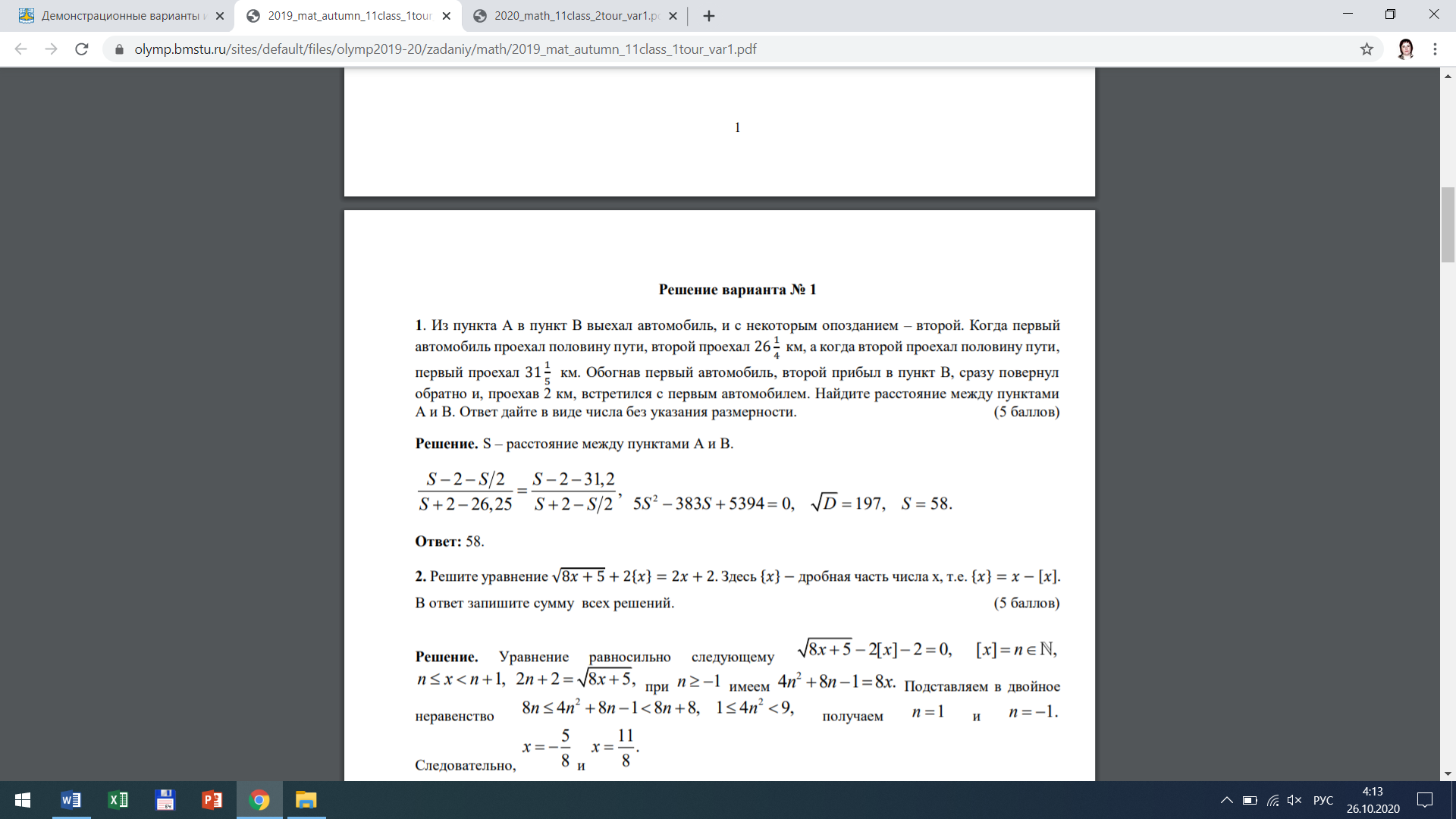 №2.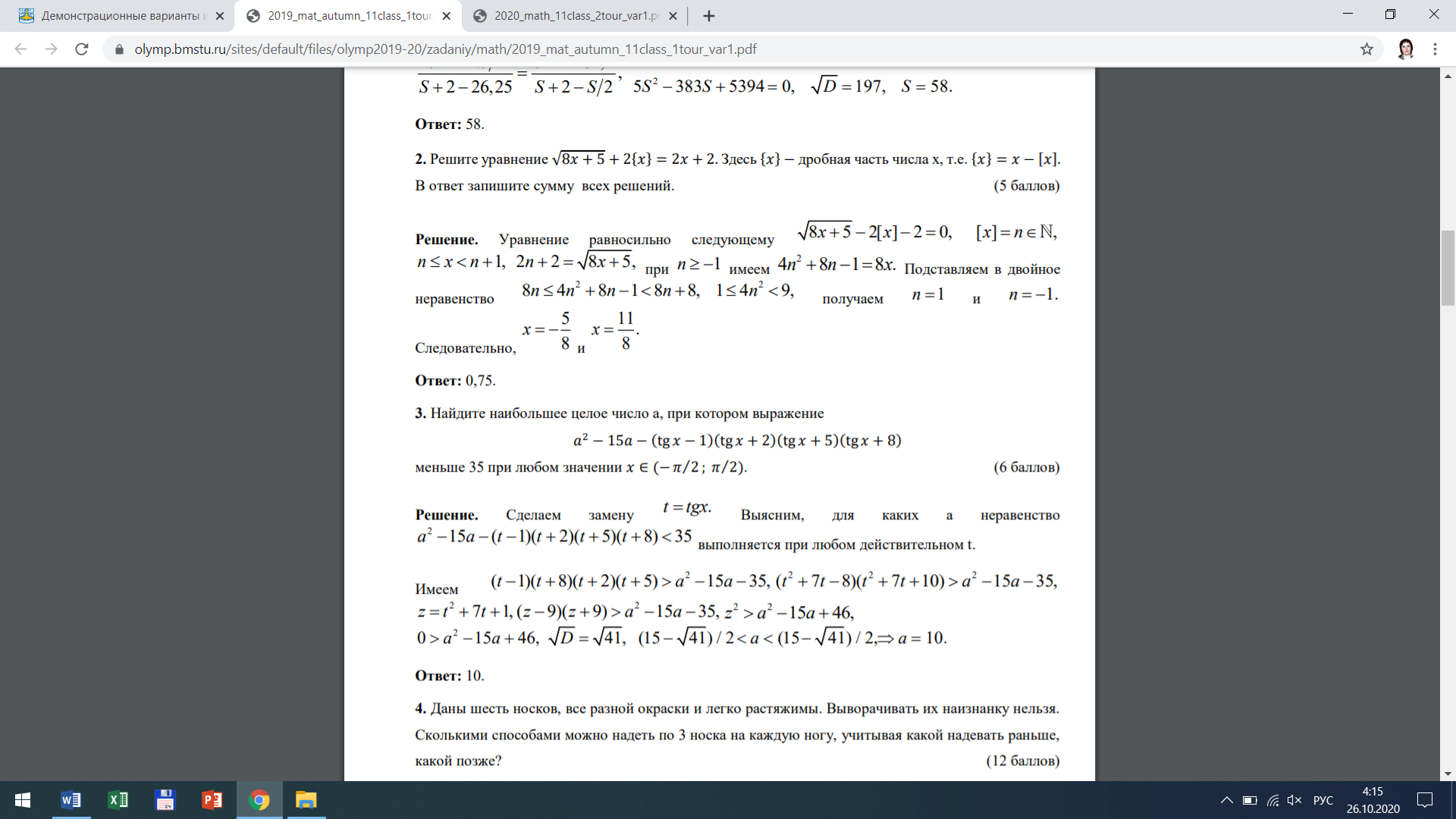 №3.   ху-2020х-2020у+20202=20202;            х(у-2020)-2020(у-2020)=20202;           (у-2020)(х-2020)=20202.          Уравнение имеет решение, например, при х=у=4040.№4. 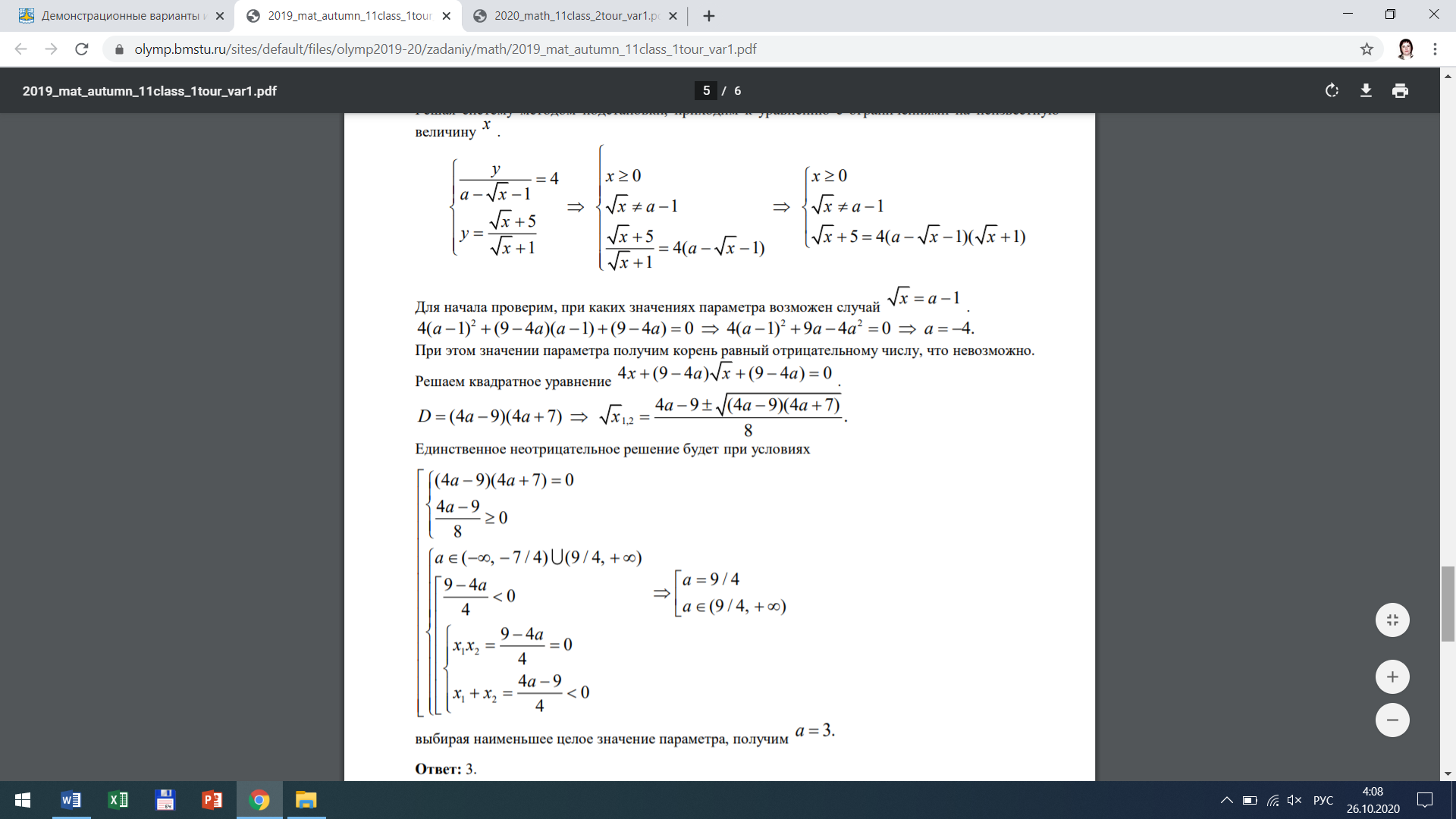 №5.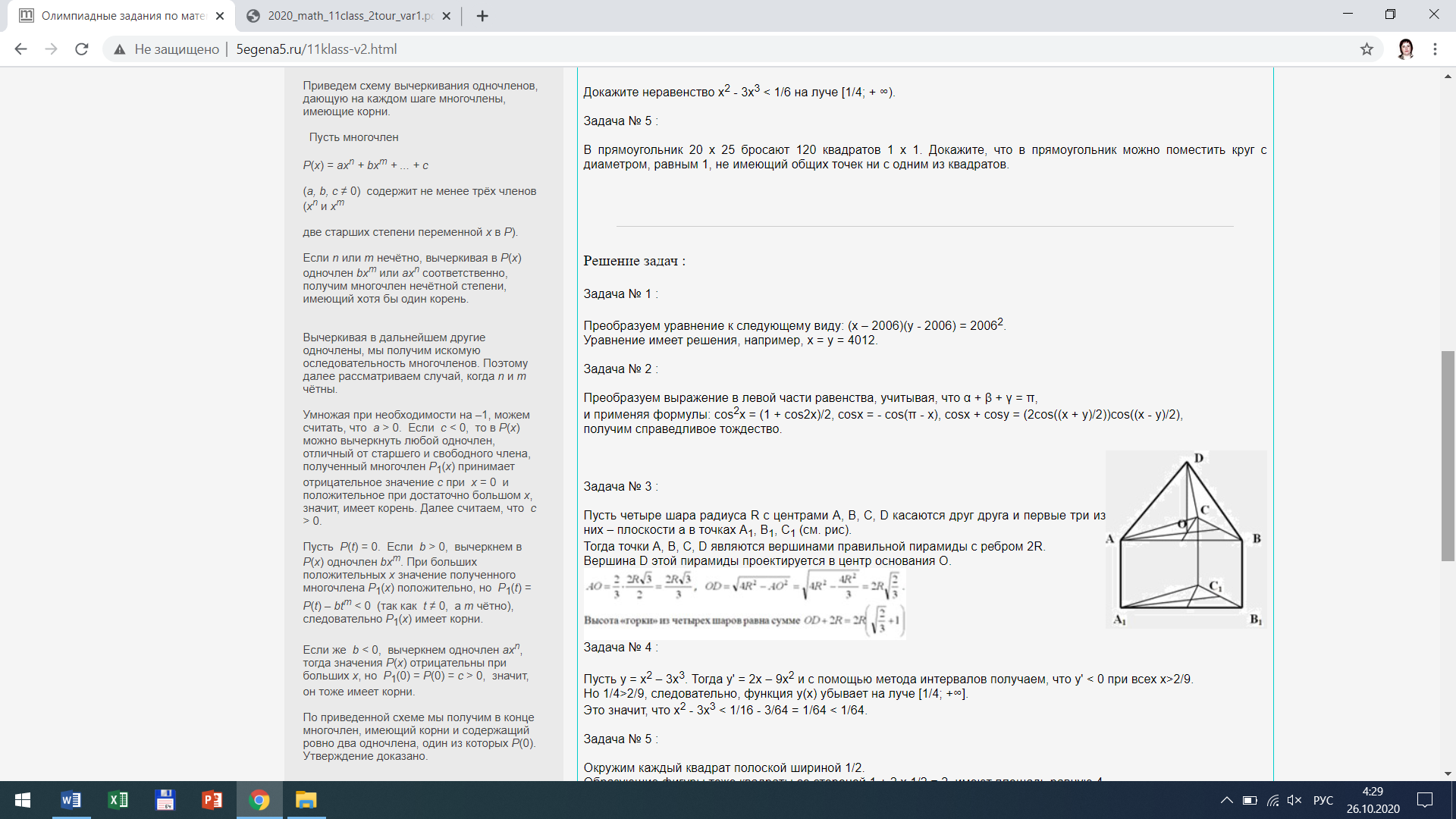 